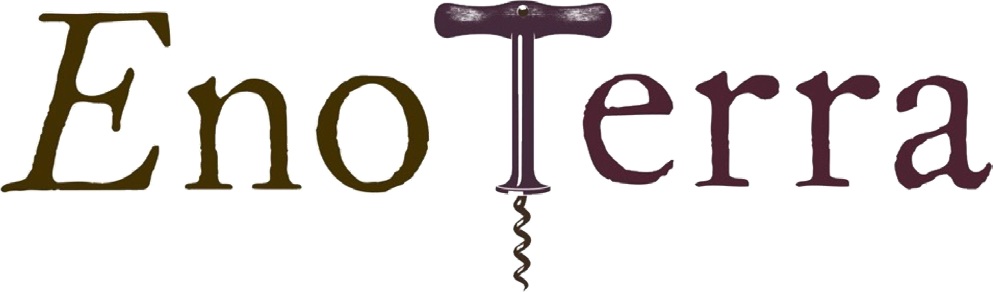 DINNER MENU   SALUMI & FORMAGGIGrande Board | olive, spiced cashew, grissini, walnut raisin bread, choice of 6 artisanal salumi & formaggi			29  Piccolo Board | olive, spiced cashew, grissini, walnut raisin bread, choice of 4 artisanal salumi & formaggi 			19 Marinated Castelvetrano Olives | nepitella, calabrian chile flake V							6      Spiced Cashews | sea salt, sugar, spice V										          6    ANTIPASTI & INSALATE    Sweet Corn-Yellow Pepper-Tomato Soup | lump crab meat, chive oil 					               7/11Jersey Green Salad | red grape, carrot, candied walnut, goat cheese, lemon vinaigrette V					14      Grilled Peach Salad | jersey peach, arugula, spiced pistachio, boucheron, sherry vinaigrette V 				      14Beet Salad | beet agrodolce, whipped goat cheese, spiced pistachio, arugula, tangerine vinaigrette V				14Kale Salad | parmesan, baguette, pickled red onion, green goddess dressing, boquerón 					14Arugula Salad | prosciutto di parma, grana padano, lemon vinaigrette 							14Fried Calamari | rock shrimp, black sesame aioli, lemon 									14      Pan Seared Octopus | peewee potato, calabrian aioli, prosciutto, romanesco, squid ink, olive salsa verde 			       17      Wild Mussels | calabrian sausage, green garlic brodo, pepperonata bruschetta						      15Lamb Meatballs | san marzano tomato, anson mills polenta, pecorino, parsley						16    PRIMI      Ricotta Gnocchi | patty pan squash, sundried tomato, garlic scape, sundried tomato pesto, ricotta salata	V		      23Bucatini | “cacio e pepe”, cracked black pepper, pecorino V									19Tagliatelle | braised veal, maitake mushroom, swiss chard, rosemary, pecorino						22      Squid Ink Spaghetti alla Chitarra | rock shrimp, crab meat, pepperoncini, white wine, clam broth, peperonata 	    	      24      Creste de Gallo | abruzzo ragù, beef, pork, lamb, tomato, english pea, calabrian chili                  	                                             26    SECONDIEggplant Parmigiana | ricotta, mozzarella di bufala, basil, san marzano tomato, broccoli rabe V				22      Salmon | brown butter-yellow carrot purée, spring pea, spinach, shiitake mushroom, balsamic tomato jam                               32      Whole Branzino | kale, yellow corn, saffron potato, corn purée, lemon caper beurre blanc	                                             34Griggstown Farm Young Chicken | summer corn salad, golden-battered zucchini, shallot & goat cheese emulsion		              28Pork Tenderloin | grilled spring onion, tender leek, roasted pee wee potato, madeira wine sauce                                              32      Mixed Grill | lamb chop, hanger steak, herb pork sausage, golden rock potato, summer salad                                                   44      Niman Ranch Hanger Steak | mashed potato, charred cipollini onion, red wine braised carrot, beef jus			      31      Colorado Bison | dijon-herb crust, potato gnocchi, seasonal green, oyster mushroom		              	                   48    CONTORNIShishito Peppers | maldon salt, aleppo pepper V										8Sautéed Broccoli Rabe | peppadew pepper, garlic V		 							8Crispy Rock Potatoes | calabrian chili aioli, salsa verde V									8Brussels Sprouts | bacon, apple, cider jus										8Sautéed Kale & Spinach | olive oil, roasted garlic V									8V denotes our vegetarian options